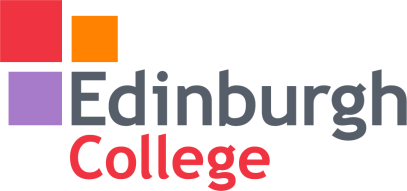 Equality Impact Assessment TemplateSession 2014-15Please refer to Guidelines document…  The College aims to abide by Human Rights Values (1948), referenced as FREDA  Fairness   
Respect   
Equality   
Dignity   
Autonomy  (move down to the next page to start completing the form, clicking in the shaded text or checkboxes…)Record of Equality Impact Assessment 		Please refer to the Guidance Notes and Flowchart when completing the EIA  Stage 1: The Initial assessment stage: relevanceStage(s) 2, 3, 4 & 5:  Scoping; Evidence, Data and information gathering; Involvement and consultation; Analysis of impactComplete the next section(s) based on your knowledge and understanding of what you are trying to achieve.  
Consider the overall 3 main PSED duties and take due regard of the Protected Characteristic groups: Age, Disability, Sex/Gender, 
Sexual orientation, Race, Religion Faith or Belief, Gender Reassignment, Pregnancy /Maternity (and if relevant socio economic) Eliminate discrimination, harassment and victimisationRaise awareness of our FREDA* values, equality policy and commitment to this Challenge appropriately any behaviour or procedures  which do not value diversity and equality of opportunityAdvance equality of opportunityRemoving or Minimising disadvantageMeeting the needs of particular groups that are different from the needs of othersEncouraging participation in public lifeFoster good relationstackle prejudice, promote understandingPlease use the form on the next page for recording your Equality Impact Assessment…*  see front page and Guidelines documentStage 6: Identifying options and course of action Complete the next section based on your knowledge and understanding of what you are trying to achieve, informed by the data and analysis above.  Stage 7: The monitoring and review stage Complete the next section to enable monitoring and review of your actions, informed by Stage 6 above.  State title of process being assessed:  e.g:  Winding-down of courseRemoval of subsidised coach services to Milton Road and Midlothian for Academic Year 2015/2016.Who is completing the assessment?Who is completing the assessment?Lead Name: Christine McDougallDate of assessment: March 2015QuestionsQuestionsQuestionsQuestionsWhat are the intended aims, objectives, outcomes or purpose of the policy, activity or change being assessed?ContextBefore merger Jewel and Esk College (JEC) provided discretionary, subsidised coach                   services from East Lothian to its Milton Road and Midlothian campuses.  Neither Edinburgh’s Telford College, nor Stevenson College Edinburgh provided such discretionary services to their campuses.  JEC also provided an intercampus bus between Milton Road and Midlothian; this service was not extended to the other campuses after merger. Also, the routes were not serviced by wheelchair accessible coaches.These services were originally funded through student bursary funds.  However, changes implemented by Scottish Funding Council (SFC) on the allocation and management of bursary funds means that these funds can no longer be used to subsidise the coach services.  Consequently, if these discretionary services were to continue, the college would have to meet the cost of these services through its budgeted income.  During academic session 2013/14, the Joinery and Carpentry programmes were relocated from the college’s Midlothian campus to its Granton campus.  As part of this process, a bus service between was introduced between the two campuses as a reasonable adjustment for continuing students. Intended AimsThe main aim of this change is to remove the delivery of these discretionary, subsidised coach services to achieve efficiency savings.  However, it is important to state that this change does not impact on the provision of student funding support.  It is our view that removal of the subsidised coach services will:Ensure Travel options for all students are equal and fair. The cost of extending these services to all college campuses are too high to make this a viable option. Provide a cost saving of £196,000 to the College.  This can be reinvested to benefit all students of Edinburgh College.  ContextBefore merger Jewel and Esk College (JEC) provided discretionary, subsidised coach                   services from East Lothian to its Milton Road and Midlothian campuses.  Neither Edinburgh’s Telford College, nor Stevenson College Edinburgh provided such discretionary services to their campuses.  JEC also provided an intercampus bus between Milton Road and Midlothian; this service was not extended to the other campuses after merger. Also, the routes were not serviced by wheelchair accessible coaches.These services were originally funded through student bursary funds.  However, changes implemented by Scottish Funding Council (SFC) on the allocation and management of bursary funds means that these funds can no longer be used to subsidise the coach services.  Consequently, if these discretionary services were to continue, the college would have to meet the cost of these services through its budgeted income.  During academic session 2013/14, the Joinery and Carpentry programmes were relocated from the college’s Midlothian campus to its Granton campus.  As part of this process, a bus service between was introduced between the two campuses as a reasonable adjustment for continuing students. Intended AimsThe main aim of this change is to remove the delivery of these discretionary, subsidised coach services to achieve efficiency savings.  However, it is important to state that this change does not impact on the provision of student funding support.  It is our view that removal of the subsidised coach services will:Ensure Travel options for all students are equal and fair. The cost of extending these services to all college campuses are too high to make this a viable option. Provide a cost saving of £196,000 to the College.  This can be reinvested to benefit all students of Edinburgh College.  ContextBefore merger Jewel and Esk College (JEC) provided discretionary, subsidised coach                   services from East Lothian to its Milton Road and Midlothian campuses.  Neither Edinburgh’s Telford College, nor Stevenson College Edinburgh provided such discretionary services to their campuses.  JEC also provided an intercampus bus between Milton Road and Midlothian; this service was not extended to the other campuses after merger. Also, the routes were not serviced by wheelchair accessible coaches.These services were originally funded through student bursary funds.  However, changes implemented by Scottish Funding Council (SFC) on the allocation and management of bursary funds means that these funds can no longer be used to subsidise the coach services.  Consequently, if these discretionary services were to continue, the college would have to meet the cost of these services through its budgeted income.  During academic session 2013/14, the Joinery and Carpentry programmes were relocated from the college’s Midlothian campus to its Granton campus.  As part of this process, a bus service between was introduced between the two campuses as a reasonable adjustment for continuing students. Intended AimsThe main aim of this change is to remove the delivery of these discretionary, subsidised coach services to achieve efficiency savings.  However, it is important to state that this change does not impact on the provision of student funding support.  It is our view that removal of the subsidised coach services will:Ensure Travel options for all students are equal and fair. The cost of extending these services to all college campuses are too high to make this a viable option. Provide a cost saving of £196,000 to the College.  This can be reinvested to benefit all students of Edinburgh College.  What is the over-arching strategy, policy document(s), source document or legislation informing this decision? Which practices/procedures would also be affected (and who)?This change affects students travelling from East and Midlothian only.  The change is also part of Edinburgh College's overarching policy on Travel and Sustainability.  Consequently, it should be viewed in this context. Informing the DecisionEquitable and fair options for students to travel in order to study are part of Edinburgh College's wider Travel Plan. As part of this Travel Plan, a review was carried out by the college’s facilities team andin conjunction with a travel consultant into the public transport options available to the Milton Road and Midlothian Campuses.  It was ascertained that public transport is readily available to the Milton Road campus from East Lothian, but, there is a limited service to Midlothian.  However, the Borders Railway line opens in August 2015, with a train station opening next to the Midlothian campus.  This will make traveling to and from the campus much more flexible.  The Railway line will also link the Milton Road and Midlothian campus creating a more efficient traveling time between the two campuses and Edinburgh.  This change affects students travelling from East and Midlothian only.  The change is also part of Edinburgh College's overarching policy on Travel and Sustainability.  Consequently, it should be viewed in this context. Informing the DecisionEquitable and fair options for students to travel in order to study are part of Edinburgh College's wider Travel Plan. As part of this Travel Plan, a review was carried out by the college’s facilities team andin conjunction with a travel consultant into the public transport options available to the Milton Road and Midlothian Campuses.  It was ascertained that public transport is readily available to the Milton Road campus from East Lothian, but, there is a limited service to Midlothian.  However, the Borders Railway line opens in August 2015, with a train station opening next to the Midlothian campus.  This will make traveling to and from the campus much more flexible.  The Railway line will also link the Milton Road and Midlothian campus creating a more efficient traveling time between the two campuses and Edinburgh.  This change affects students travelling from East and Midlothian only.  The change is also part of Edinburgh College's overarching policy on Travel and Sustainability.  Consequently, it should be viewed in this context. Informing the DecisionEquitable and fair options for students to travel in order to study are part of Edinburgh College's wider Travel Plan. As part of this Travel Plan, a review was carried out by the college’s facilities team andin conjunction with a travel consultant into the public transport options available to the Milton Road and Midlothian Campuses.  It was ascertained that public transport is readily available to the Milton Road campus from East Lothian, but, there is a limited service to Midlothian.  However, the Borders Railway line opens in August 2015, with a train station opening next to the Midlothian campus.  This will make traveling to and from the campus much more flexible.  The Railway line will also link the Milton Road and Midlothian campus creating a more efficient traveling time between the two campuses and Edinburgh.  Does the policy or practice change have relevance for the 3 main duties for the college to fulfil their Public Sector Equality Duty (PSED)?Eliminate discrimination, harassment and victimisationRaise awareness of our FREDA* values (see front page), equality policy and commitment to this Challenge appropriately any behaviour or procedures  which do not value diversity and equality of opportunityAdvance equality of opportunityRemoving or Minimising disadvantageMeeting the needs of particular groups that are different from the needs of othersEncouraging participation in public lifeFoster good relations tackle prejudice, promote understandingDoes the policy or practice change have relevance for the 3 main duties for the college to fulfil their Public Sector Equality Duty (PSED)?Eliminate discrimination, harassment and victimisationRaise awareness of our FREDA* values (see front page), equality policy and commitment to this Challenge appropriately any behaviour or procedures  which do not value diversity and equality of opportunityAdvance equality of opportunityRemoving or Minimising disadvantageMeeting the needs of particular groups that are different from the needs of othersEncouraging participation in public lifeFoster good relations tackle prejudice, promote understandingDoes the policy or practice change have relevance for the 3 main duties for the college to fulfil their Public Sector Equality Duty (PSED)?Eliminate discrimination, harassment and victimisationRaise awareness of our FREDA* values (see front page), equality policy and commitment to this Challenge appropriately any behaviour or procedures  which do not value diversity and equality of opportunityAdvance equality of opportunityRemoving or Minimising disadvantageMeeting the needs of particular groups that are different from the needs of othersEncouraging participation in public lifeFoster good relations tackle prejudice, promote understandingYes       No   Questions  (continued…)Questions  (continued…)Questions  (continued…)Questions  (continued…)Do you consider it is likely to have significant impact on all or any of the protected characteristics groups:Age, Disability, Sex/Gender, Sexual orientation, Race, Religion, Faith or Belief, Gender Reassignment, 
Pregnancy /Maternity, Marriage and civil partnership (in employment)  (and if relevant socio economic) Do you consider it is likely to have significant impact on all or any of the protected characteristics groups:Age, Disability, Sex/Gender, Sexual orientation, Race, Religion, Faith or Belief, Gender Reassignment, 
Pregnancy /Maternity, Marriage and civil partnership (in employment)  (and if relevant socio economic) Do you consider it is likely to have significant impact on all or any of the protected characteristics groups:Age, Disability, Sex/Gender, Sexual orientation, Race, Religion, Faith or Belief, Gender Reassignment, 
Pregnancy /Maternity, Marriage and civil partnership (in employment)  (and if relevant socio economic) Yes       No   If ‘No’ to either or both above, please justify your decision here and submit If ‘No’ to either or both above, please justify your decision here and submit If ‘Yes’ to either or both above, please provide details of the 
group who will undertake the EIA and continue on the following page Bob Cowan, Financial ControllerMyra McCabe, Head of Student ServicesChristine McDougall, Head of Resources and FacilitiesIf ‘Yes’ to either or both above, please provide details of the 
group who will undertake the EIA and continue on the following page Bob Cowan, Financial ControllerMyra McCabe, Head of Student ServicesChristine McDougall, Head of Resources and FacilitiesPOSITIVE IMPACT NEGATIVE IMPACT Examples 
Please note these are illustrative only , not exhaustive.Consider if any of the following, or other impacts  apply- Promoting of equality of opportunity, access to learningRemoving discrimination Removing harassmentPromoting good community relationsEncouraging participation by disabled peoplePromoting or protecting human rights/ FREDA * More favourable treatment of e.g. disabled learners or staff, LGBT peopleConsider if any of the following, or other impacts apply:Creation of any barriers or problems to access educationExclusion of any groups to a service, or experiential element of college lifeNegative impact on community relations internally and or externallyReducing access to services, learning, supportSELECT EQUALITY GROUPSConsider the main stakeholders 
(internal and external)    e.g. learners, staff, community partners, employers etcPOSITIVE IMPACT This change creates fair and equitable travel options for all students.  At present the discretionary subsidised services only service the Milton Road and Midlothian campuses.  We have a high number of students travelling to our Granton campus without use of a college coach service.The removal of these services does not affect those individuals who have health issues, a mobility impairment or disability, are pregnant or have caring responsibilities. The routes were not serviced by wheelchair accessible coaches, consequently the service discriminated against wheelchair users.  The services also had a limited timetable. The college also operates a car parking management system that guarantees a parking permit for individuals within these protected characteristics.A benefit of removing these services is to encourage students to manage their own travel arrangements, as they would have to do if they were in employment or articulating to University.Suggested action to reduce negative impact? Increase awareness of funding of travel for students in receipt of bursary funding.Increase awareness of travel arrangements by signposting on college websiteIntroduce signs to bus stops on campuses  AGE   DISABILITY  RACE  RELIGION / FAITH / BELIEF  SEXUAL ORIENTATION  GENDER  GENDER RE-ASSIGNMENT  PREGNANCY / MATERNITY       MARRIAGE AND CIVIL                              PARTNERSHIP (IN EMPLOYMENT)  SOCIO-ECONOMIC (tick the box of each group to include)POSITIVE IMPACT This change creates fair and equitable travel options for all students.  At present the discretionary subsidised services only service the Milton Road and Midlothian campuses.  We have a high number of students travelling to our Granton campus without use of a college coach service.The removal of these services does not affect those individuals who have health issues, a mobility impairment or disability, are pregnant or have caring responsibilities. The routes were not serviced by wheelchair accessible coaches, consequently the service discriminated against wheelchair users.  The services also had a limited timetable. The college also operates a car parking management system that guarantees a parking permit for individuals within these protected characteristics.A benefit of removing these services is to encourage students to manage their own travel arrangements, as they would have to do if they were in employment or articulating to University.Suggested action to reduce negative impact? Increase awareness of funding of travel for students in receipt of bursary funding.Increase awareness of travel arrangements by signposting on college websiteIntroduce signs to bus stops on campuses  AGE   DISABILITY  RACE  RELIGION / FAITH / BELIEF  SEXUAL ORIENTATION  GENDER  GENDER RE-ASSIGNMENT  PREGNANCY / MATERNITY       MARRIAGE AND CIVIL                              PARTNERSHIP (IN EMPLOYMENT)  SOCIO-ECONOMIC (tick the box of each group to include)NEGATIVE IMPACTStudents’ perception that cost of travel will increase.  However, students in receipt of bursary funding for the coach services would still receive funding for public transport.Suggested action to reduce negative impact? Increase awareness of funding of travel for students in receipt of bursary funding.Increase awareness of travel arrangements by signposting on college websiteIntroduce signs to bus stops on campusesSupporting evidence:e.g. PI data, stats on enrolment, recruitment and promotion, current researchA comprehensive review of students travel was undertaken using postcode analysis and their campus of study. This information established that we have high numbers of students traveling independently to our Granton campus as well as the Milton Road and Midlotihan campuses. The usage / utlisation of the services by students was also found to be low.  A comprehensive review of students travel was undertaken using postcode analysis and their campus of study. This information established that we have high numbers of students traveling independently to our Granton campus as well as the Milton Road and Midlotihan campuses. The usage / utlisation of the services by students was also found to be low.  Stakeholder consultation:e.g. involvement session/questionnaire, focus group or surveyPresentation of the review findings were shared with the Leadership Team and Edinburgh College Student Association (ECSA).  A meeting was arranged for students to provide their views but unfortunately it was very poorly attended. ECSA then carried out a consultation of the proposal to remove the coach services over a two week period. A survey was carried out to ascertain the view of the students using the service.  The overall concerns raised through this survey was the perceived cost increase to travel to college.Presentation of the review findings were shared with the Leadership Team and Edinburgh College Student Association (ECSA).  A meeting was arranged for students to provide their views but unfortunately it was very poorly attended. ECSA then carried out a consultation of the proposal to remove the coach services over a two week period. A survey was carried out to ascertain the view of the students using the service.  The overall concerns raised through this survey was the perceived cost increase to travel to college.If you are not able to fully review the impact at this point , what further work needs to be done, with and by whom and why ?  If you are not able to fully review the impact at this point , what further work needs to be done, with and by whom and why ?  If you are not able to fully review the impact at this point , what further work needs to be done, with and by whom and why ?  Recommended decision: 

select relevant outcome  and check the box 
when prompted Outcome 1 - Proceed –no potential identified for discrimination or adverse impact, and all opportunities to promote equality have been takenRecommended decision: 

select relevant outcome  and check the box 
when prompted Outcome 2 – Proceed with adjustments to remove barriers identified or to better promote equality Recommended decision: 

select relevant outcome  and check the box 
when prompted Outcome 3 – Continue despite having identified some potential for adverse impact or missed opportunity to promote equality  Recommended decision: 

select relevant outcome  and check the box 
when prompted Outcome 4 – Stop and rethink as actual or potential unlawful discrimination has been identifiedAny other recommendations?  Outline plans to action and monitor the impact of the proposalPlease note that any evidence that raises concern would trigger an early review rather than the scheduled datePlease indicate if there is any data which needs to be collected as part of action to be taken and how often it will be analysed.Indicate how the person responsible will continue to involve relevant groups and communities in the implementation and monitoring of the policyComplete when prompted an accompanying Publishing Template to provide an accessible  summary of this EIA for the college website Outline plans to action and monitor the impact of the proposalPlease note that any evidence that raises concern would trigger an early review rather than the scheduled datePlease indicate if there is any data which needs to be collected as part of action to be taken and how often it will be analysed.Indicate how the person responsible will continue to involve relevant groups and communities in the implementation and monitoring of the policyComplete when prompted an accompanying Publishing Template to provide an accessible  summary of this EIA for the college website Outline plans to action and monitor the impact of the proposalPlease note that any evidence that raises concern would trigger an early review rather than the scheduled datePlease indicate if there is any data which needs to be collected as part of action to be taken and how often it will be analysed.Indicate how the person responsible will continue to involve relevant groups and communities in the implementation and monitoring of the policyComplete when prompted an accompanying Publishing Template to provide an accessible  summary of this EIA for the college website Action to be Taken: Review of students using CoachesReview of students travel departure location to destination campusReview of public transport available to Milton Road and MidlothianReview of cost of coaches to recoverable incomePresentation of findings to Leadership Team, including the Student PresidentConsultation with students by Student President/ECSAArrange consultation meeting with students to listen to their concerns and opinions. Meeting to include representation from Student President and Leadership teamFeedback to Leadership team. Seek decision on the proposed removal of coach services subject to review of EIA.Increase awareness of funding of travel for students in receipt of bursary funding.Increase awareness of travel arrangements by signposting on college websiteIntroduce signs to bus stops on campusesPerson Responsible:Head of Resources &Facilities, Facilities ManagersHead of Resources & Facilities, Facilities Managers and Travel ConsultantHead of Resources & Facilities, Facilities Managers and Travel ConsultantHead of Resources & Facilities and Financial ControllerHead of Resources & Facilities and Financial ControllerStudent President/Student AssociationHead of Resources & Facilities, Head of Student Services, Financial Controller and Student President.Head of Resources & Facilities, Head of Student Services, Financial Controller and Student PresidentStudent Services and ECSAHead of Resources and Facilities and Head of MarketingHead of Resources and FacilitiesReview Date:January 2015 (Complete)January 2015 (Complete)January 2015 (Complete)January 2015 (Complete)February 2015 (Complete)February 2015 (Complete)March 2015 (Complete)March 2015October 2015August 2015October 2015Signature of Lead:         		Date:  March 2015Signature of Lead:         		Date:  March 2015Signature of Lead:         		Date:  March 2015